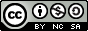 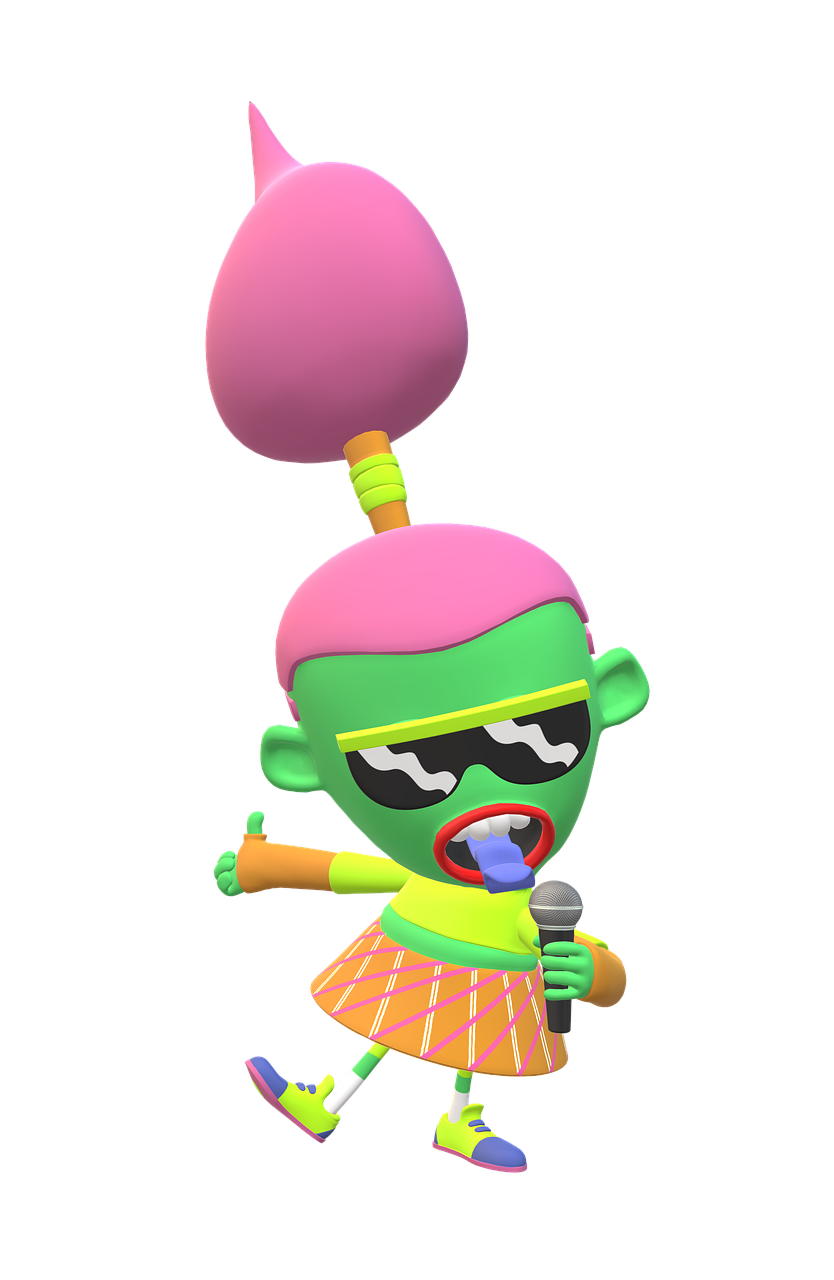 Educational Intention
The goal of this learning and evaluation situation is to guide and support students in creating their own podcasts. * See page 3 of the Teacher’s Guide for an overview of the tasks and activities.       Context:Students prepare an interview with a fictional character. This is the first step to equip students with the necessary skills to subsequently prepare podcast interviews. Digital Competency DimensionsLES – Interview with a Fictional Character - OverviewContent Overviewstep 1: preparing the task 
activity 1 – warm-up: what is a podcast?
suggested duration - 60 minutes 	                                                     ProcedureHave students listen to the first interview-style podcast. Invite them to focus on the podcast's structure rather than its content. Certain students might have difficulty understanding the concept of a podcast, possibly due to limited or lack of exposure. To address this, make connections to real-life situations throughout the LES. For example, when discussing subscriptions, ask students if anyone in their household subscribes to a newspaper or magazine. 
 After listening, discuss their observations. Guide the discussion with prompts related to tempo, music, and intonation, etc. 
Hand out the Student Booklets. Explain the grid on page 2 and play the second interview-style podcast. Invite students to pay particular attention to some specific information (name of the podcast episode, host, guest, etc.) and complete their grid as the interview is being played.  Discuss their answers. Explain what a podcast is, the purpose of creating a podcast and the essential tools: computer, headphones, and familiarity with the Audacity Program. Present the following video to better understand the production process of a podcast.step 1 : Getting Ready
Activity  2 											
suggested duration - 60 minutes
ProcedureInform students that they will be producing podcasts. Reflect on what was learned about the structure and the characteristics of podcasts during Step 1, Activity 1 (music at the beginning, at the end, speakers pace, etc.).  Re-listen to one of the podcasts, if necessary. 
Present and explain the 6 steps to producing an interview (SB, page 3). 
Divide students into teams of 2 or allow them to form their own teams.  
Project images or illustrations of different imaginary characters on an interactive whiteboard.  Share books, magazines, comic strips, comic books, or other texts with various fictional characters for them to look through.  Then, invite each team to select a fictional character.
Make sure students understand the concept of a fictional character before moving forward. Optional - Present the C1 – Interacts Orally in English Evaluation Rubric and circulate to evaluate student interaction. Activity 3
Grammar review (Question words) - Optional									
suggested duration - 15 to 30 minutes 
ProcedureIn order to get students ready to prepare to write their interviews, review question words.Ask questions to practise the question words.
Choose one of these options in class:

Option 1 
Cut out questions and answers (TRB pages 5 to 8).  Randomly hand out the questions and answers to students. Make sure you have the same number of questions and their corresponding answers. Invite students to find matching questions & answers by walking around and interacting orally.  Model the task.	Option 2 Project the digital version and invite students to find the matching questions and answers.Step 2: Carrying out the task
Activity 4 –  Researching the topic and preparing the interview	      	
suggested duration - 120 minutes
ProcedureProductionPresent and explain the roles of each team member to students (SB p. 4) and invite them to decide collaboratively on the role they will play in the interview. Interviewer - acts as the host of the podcast and will interview the guest (the fictional character)Guest - acts as fictional character and will be interviewedGuide and support students in brainstorming ideas to include in their interviews (SB, page 4) and have them create a semantic map with the fictional or cartoon character they chose during Step 1, Activity 2  (SB, page 5)*.
If necessary, demonstrate how to create a semantic map on the interactive whiteboard.

*Semantic mapping can be created digitally by using semantic mapping tools such as Mindomo. PowerPoint and Google Drawings are suitable alternatives. 
Have students research their chosen fictional characters in order to gather information to incorporate into their interviews.  Qwant Junior is a search engine created specifically for kids.  
They can also use the following websites:Invite them to integrate this information as keywords into their semantic maps (SB, page 5).  Inform them that they will use their notes as a reference when crafting interview questions and answers. Encourage them to include the sources of the information they found.  Model, if necessary.  Support students as they create questions and corresponding answers (SB, page 6) using the information they gathered during their research. 
Optional - Present the C1 – Interacts Orally in English Evaluation Rubric and circulate to evaluate student interaction. Step 2: Carrying out the task
Activity 5 – Storyboarding
suggested duration - 60 minutes
Procedure									              Present and explain the grids on pages 7 and 8 of the Student Booklet and ensure they understand that following these guidelines will lead to a successful podcast. 
Support students as they prepare their interviews. 
Optional - Present the C1 – Interacts Orally in English Evaluation Rubric and circulate to evaluate student interaction. Step 2: Carrying out the task
Activity 6 –  practising and recording the Interview
suggested duration - 60 minutes						
ProcedureInform students they will have the opportunity to rehearse their interviews before recording the final version. Learn more about practising delivery in Module 4 of our online course Producing and Sharing podcasts.
Invite students to use the online tool Vocaroo to record their practice sessions. Prompt them to listen to the recording(s) and make any necessary adjustments.  Have students refer to the feedback grid (SB, page 8) to identify elements that might require attention. 
Present this  video tutorial to students and then allow them to explore the various functions of the Audacity program prior to the actual recording. 
Encourage them to experiment with adjusting speed, intonation, incorporating effects and music (*) to their recording once they have created a voice-only recording of their interview. Provide support as necessary. 
Invite students to listen to their production and make adjustments considering the elements outlined in the feedback grid (SB, page 8)*You may need to demonstrate the available effects to students and illustrate how to use them correctly while pointing out what to avoid (such as speaking too quickly or too slowly, mumbling, etc.).  Step 3: Feedback - evaluation
Activity 7 												
suggested duration - 30 to 60 minutes
ProcedureInvite students to listen to another team’s podcast and take notes on the various elements outlined in the feedback grid (SB, page 8).Guide students as they provide feedback to the other team using the notes recorded in the feedback grid on page 8. Ask students to complete the self-evaluation grid on page 9.Optional - Present the C1 - Interacts Orally in English Evaluation RubricCirculate to evaluate student interaction. 
Learning and Evaluation Situation

Interview With a Fictional CharacterElementary Cycle 3Sandra Laine, Service national du RÉCIT, domaine des languesSolange Moseley, Pedagogical CounselorTeaching cycle	Design TeamCycle 3 ElementarySandra Laine, Service National du RÉCIT, Domaine des langues (2009)Solange Moseley, Pedagogical Counselor (2009)Updated Version 2023Service national du RÉCIT, domaine des langues     Developing and mobilizing technology technology skillsDeveloping and mobilizing information literacyProducing content via digital technologyStep  1Step  1Step  1Step 2Step 2Step 2Step 3Activity 1Activity 2Activity 3Activity 4Activity 5Activity 6Activity 7Warm-upWhat is a Podcast?Listening to two interviews
Completing  the listening gridGetting ReadyPresenting the activityWhat is an interview?
Choosing the fictional characterGrammar Review(Optional)Wh questionsJeopardy GameResearching and preparing  the interviewStoryboardingPractising and recording the interviewFeedback Self-evaluationC1C1C1C160 minutes60 minutes15-30 minutes120 minutes30 minutes60-120 minutes30- 60 minutesESL CompetenciesTo Interact Orally in EnglishParticipation in exchangesUse of functional language*To Write Texts : You may choose to evaluate the written text, but each student must produce their own text.DescriptionWorking in groups of 2, students will research, plan and produce an interview-style podcast  with a fictional character.CycleCycle 3, year 1 or year 2, intensive or regular EnglishDuration7 to 9 60-minute periodsEvaluation MeansTo Interact Orally in English Evaluation Rubric Self-evaluationMaterials NeededIncludedTeacher’s Guide (TG)Student Booklet (SB)Teacher Resource Booklet (TRB)C1 - To Interact Orally in English RubricResource: GET TO KNOW YOUR CHARACTERS WITH CHARACTER INTERVIEWS: 75 QUESTIONSQuestion words Posters (you can modify them in Canva, if needed)Two (or  more) interview-style podcastsLink to interviews:Toy Story 2 Character Interview The Big Fib Podcasts Prepare ahead of timeOnline images or illustrations of various fictional characters to be projected on an interactive white board  *Check for copyright permissions if you intend to print and display the images in the classroomBooks, magazines, comic strips, comic books, or other texts with fictional charactersBiblius (available through your SSC portal)               Interactive white board, speakers, computers or tablets, headsets with microphones or microphones                     Functional Language Useful expressions Asking for help or clarification Requests for information Agreement, disagreement, opinionsLanguage ConventionsWh questions + HowVerb tensesWord order Intonation and pronunciationMaterials neededSpeakers A minimum of two podcasts selected from The Big Fib Podcasts 
Note : We suggest you present an excerpt of the interview, which is usually around the 10-minute mark.Evaluation opportunityC1 RubricPrepareSelect two podcasts from the suggested websiteRefer to page 2 of the Teacher’s Resource Booklet for details and  information about podcastsMaterials neededStudent Booklet Prepare ahead of timeOnline images or illustrations of various fictional characters to be projected on an interactive white board 
*Note: Check for copyright permissions if you intend to print and display the images in the classroomBooks, magazines, comic strips, comic books, or other texts with various fictional charactersEvaluation opportunityC1 rubricMaterials needed:Prepare ahead of timeGrammar Review Game (TRB, pages 5 to 8)Question words PostersTo Ask AboutQuestion WordExampleAnswerGeneral informationWhatWhat did you do after supper?I went to the park.Place, position or locationWhereWhere are you going?We are going to Toronto.Time or a momentWhenWhen does the game start?The game starts in five minutes.ReasonWhyWhy are you late?I was late because I missed the bus.QuantityHow muchHow manyHow much does it cost?How many siblings do you have?It costs $15.I have 2 siblings. Choice between itemsWhichWhich shirt do you like best?I prefer the yellow one. PersonWhoWho is Peter’s best friend?Samuel is Peter’s best friend. Materials neededStudent BookletComputers or tablets for students’ research					Evaluation opportunityC1 rubrichttp://www.factmonster.com/(cartoon biographies)http://marvel.com/http://www.cartoonspot.net/http://www.toonopedia.com/Materials neededStudent Booklet		Evaluation opportunityC1 rubricMaterials neededStudent BookletPrepare ahead of timeInstall Audacity on computer(s) and/or GarageBand on tablets		Headsets with microphone or a microphoneMaterials neededStudent BookletComputers or tablets				Evaluation opportunityC1 rubric